Autumn 102.09.19(3 days)09.09.1916.09.1916.09.1923.09.1923.09.1930.09.1907.10.1914.10.19Autumn 1Review & Consolidate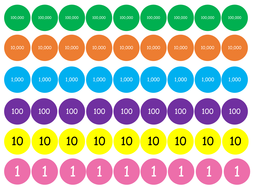 Autumn 1Review & ConsolidateUnit 1Place Value – 4-Digit NumbersUnit 1Place Value – 4-Digit NumbersUnit 1Place Value – 4-Digit NumbersUnit 1Place Value – 4-Digit NumbersUnit 2Place Value – 4-Digit NumbersUnit 2Place Value – 4-Digit NumbersUnit 2Place Value – 4-Digit NumbersUnit 3Addition and SubtractionAutumn 228.10.1904.11.1911.11.1911.11.1918.11.1918.11.1925.11.1902.12.1909.12.1916.12.19(4 days)Autumn 2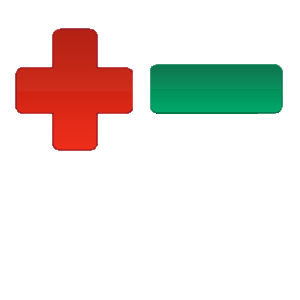 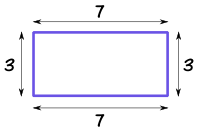 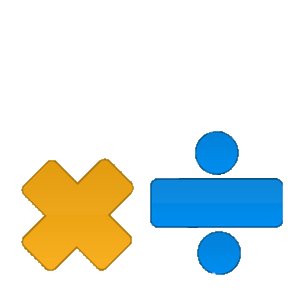 …Autumn 2Unit 3[Continued]Unit 3[Continued]Unit 3[Continued]Unit 4PerimeterUnit 4PerimeterUnit 4PerimeterUnit 5Multiplication and Division Unit 5Multiplication and Division Unit 5Multiplication and Division …Spring 106.01.20(4 days)13.01.2020.01.2020.01.2027.01.2027.01.2003.02.2010.02.20Spring 1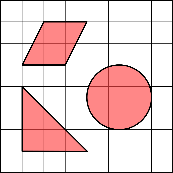 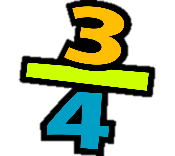 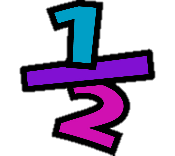 Spring 1Unit 6Multiplication and Davison Unit 6Multiplication and Davison Unit 6Multiplication and Davison Unit 6Multiplication and Davison Unit 7AreaUnit 7AreaUnit 8FractionsUnit 8FractionsSpring 224.02.2002.03.2009.03.2009.03.2016.03.2016.03.2023.03.2030.03.20Spring 2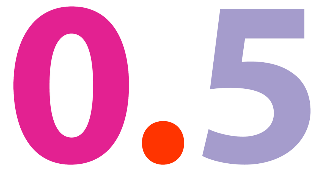 Spring 2Unit 9FractionsUnit 9FractionsUnit 10DecimalsUnit 10DecimalsUnit 10DecimalsUnit 10DecimalsUnit 11Decimals Unit 11Decimals Summer 120.04.2027.04.2004.05.20(4 days)04.05.20(4 days)11.05.2011.05.2018.05.20Summer 1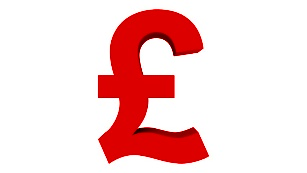 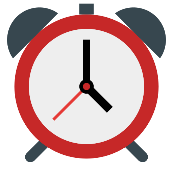 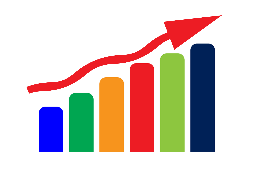 Summer 1Unit 12MoneyUnit 12MoneyUnit 13TimeUnit 13TimeUnit 13TimeUnit 13TimeUnit 14StatisticsSummer 2  01.06.2008.06.2015.06.2015.06.2022.06.2022.06.2029.06.2006.07.2013.07.20Summer 2  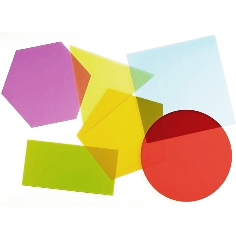 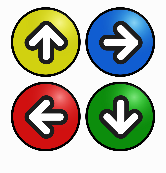 ……Summer 2  Unit 15Angles and 2D ShapesUnit 15Angles and 2D ShapesUnit 15Angles and 2D ShapesUnit 15Angles and 2D ShapesUnit 16Position and Direction Unit 16Position and Direction Unit 16Position and Direction ……